Рассмотрев протоколы руководящих органов партии, общественных объединений и заявления граждан о выдвижении представителей в состав участковых комиссий по выборам Президента Республики Беларусь на основании статей 34, 35 Избирательного кодекса Республики Беларусь, Ивьевский районный исполнительный комитет РЕШИЛ:Установить следующий количественный состав участковых комиссий по выборам Президента Республики Беларусь:Центральная участковая комиссия № 1 – 9 человек;Молодёжная участковая комиссия № 2 – 9 человек;Школьная участковая комиссия № 3 – 9 человек;Пионерская участковая комиссия № 4 – 9 человек;Октябрьская участковая комиссия № 5 – 9 человек;Лукашинская участковая комиссия № 6 – 9 человек;Дайлидская участковая комиссия № 7 – 9 человек;Лелюкинская участковая комиссия № 8 – 11 человек;Лежневичская участковая комиссия № 9 – 7 человек;Моринская участковая комиссия № 10 – 9 человек;Юратишковская участковая комиссия № 11 – 9 человек;Тенюковщинская участковая комиссия № 12 – 9 человек;Бакштовская участковая комиссия № 13 – 11 человек;Довнарская участковая комиссия № 14 – 9 человек;Лаздунская участковая комиссия № 15 – 9 человек;Эйгердовская участковая комиссия № 16 – 9 человек;Трабская участковая комиссия № 17 – 9 человек;Геранёнская участковая комиссия № 18 – 9 человек;Суражская участковая комиссия № 19 – 9 человек;Липнишковская участковая комиссия № 20 – 9 человек;Каменчанская участковая комиссия № 21 – 9 человек;Князиковская участковая комиссия № 22 – 9 человек;Жемыславльская участковая комиссия № 23 – 9 человек;Субботникская участковая комиссия № 24 – 11 человек;участковая комиссия учреждения здравоохранения «Ивьевская центральная районная больница» № 25 – 5 человек.Утвердить составы следующих участковых комиссий по выборам Президента Республики Беларусь:Центральная участковая комиссия № 1 (г. Ивье, ул. 1 Мая, д. 2, помещение государственного учреждения культуры «Ивьевский центр культуры и досуга», телефон 6 07 25):Арико Игорь Иванович – выдвинут Ивьевской районной организацией общественного объединения «Белорусский фонд мира»; Войтехович Ангелина Андреевна – выдвинута Ивьевской районной организацией общественного объединения «Белорусский республиканский союз молодежи»;Гарбар Елена Викторовна – выдвинута путём подачи заявления граждан;Горбач Анна Валерьевна – выдвинута Ивьевской районной организацией Белорусского профессионального союза работников культуры, информации, спорта и туризма;Дагиль Жанна Станиславовна – выдвинута Ивьевской районной организацией Республиканского общественного объединения «Белая Русь»;Кевра Мария Августиновна – выдвинута путём подачи заявления граждан;Клемято Федор Олегович – выдвинут путём подачи заявления граждан;Ракеть Светлана Александровна – выдвинута Ивьевской районной организацией общественного объединения «Белорусский союз женщин»;Синица Юлия Игоревна – выдвинута путём подачи заявления граждан;Молодёжная участковая комиссия № 2 (г. Ивье, ул. Молодежная, д. 4, помещение учреждения образования «Ивьевский государственный сельскохозяйственный профессиональный лицей», телефон 6 38 90):Горбачевский Чеслав Борисович – выдвинут Ивьевской районной организацией Республиканского общественного объединения «Белая Русь»;Ладыко Виктория Сергеевна – выдвинута путём подачи заявления граждан; Микулич Галина Станиславовна – выдвинута путём подачи заявления граждан; Мисюк Марина Ивановна – выдвинута путём подачи заявления граждан;Никольский Юрий Арсеньевич – выдвинут путём подачи заявления граждан;Силивончик Иван Николаевич – выдвинут путём подачи заявления граждан;Сильванович Елена Ивановна – выдвинута Ивьевской районной организацией общественного объединения «Белорусский союз женщин»;Титков Павел Владимирович – выдвинут Ивьевской районной организацией общественного объединения «Белорусский фонд мира»;Шевчук Татьяна Викторовна – выдвинута Ивьевской районной организацией Белорусского профессионального союза работников агропромышленного комплекса;Школьная участковая комиссия № 3 (г. Ивье, ул. 50 лет Октября, д. 25а, помещение государственного учреждения образования «Гимназия № 1 г. Ивье», телефон 6 12 39):Белоголовый Бернард Мечиславович – выдвинут путём подачи заявления граждан;Гурская Валентина Ивановна – выдвинута Ивьевской районной организацией общественного объединения «Белорусский фонд мира»;Кветинская Ольга Иосифовна – выдвинута путём подачи заявления граждан;Кевра Ирина Валерьяновна – выдвинута Ивьевской районной организацией Республиканского общественного объединения «Белая Русь»;Колесникова Ольга Валерьевна – выдвинута Ивьевской районной организацией общественного объединения «Белорусский союз женщин»;Макуцевич Ольга Александровна – выдвинута Ивьевской районной организацией Белорусского профессионального союза работников образования и науки;Матейко Виталий Францевич – выдвинут путём подачи заявления граждан;Рафалович Борис Сулейманович – выдвинут путём подачи заявления граждан;Станчик Илья Владимирович – выдвинут путём подачи заявления граждан;Пионерская участковая комиссия № 4 (г. Ивье, ул. Пионерская, д. 41, помещение государственного учреждения образования «Учебно-педагогический комплекс Ивьевский ясли-сад – начальная школа», телефон 6 12 62):Базык Геннадий Станиславович – выдвинут Ивьевской районной организацией общественного объединения «Белорусский фонд мира»;Гуцуляк Юрий Фёдорович – выдвинут путём подачи заявления граждан;Журавская Ольга Генриховна – выдвинута Ивьевской районной организацией общественного объединения «Белорусский союз женщин»;Кепель Юрий Анатольевич – выдвинут Ивьевской районной организацией Республиканского общественного объединения «Белая Русь»;Патук Ольга Станиславовна – выдвинута Ивьевской районной организацией общественного объединения «Белорусский республиканский союз молодежи»; Попроцкая Анна Чеславовна – выдвинута Ивьевской районной организацией Белорусского профессионального союза работников образования и науки;Романова Анна Ивановна – выдвинута путём подачи заявления граждан;Силивончик Светлана Владиславовна – выдвинута путём подачи заявления граждан;Станулевич Тамара Владимировна – выдвинута путём подачи заявления граждан;Октябрьская участковая комиссия № 5 (г. Ивье, ул. Октябрьская, д. 17, помещение дорожно-ремонтно строительного управления № 156 коммунального проектно-ремонтно-строительного унитарного предприятия «Гроднооблдорстрой», телефон 2 61 08):Банцевич Антон Антонович – выдвинут путём подачи заявления граждан;Горбач Светлана Вацлавовна – выдвинута Ивьевской районной организацией Белорусского профессионального союза работников культуры, информации, спорта и туризма;Захар Ольга Чеславовна – выдвинута Ивьевской районной организацией общественного объединения «Белорусский союз женщин»; Кимейша Николай Станиславович – выдвинут путём подачи заявления граждан;Колпак Казимир Вацлавович – выдвинут путём подачи заявления граждан;Пекина Ольга Тадеушевна – выдвинута Ивьевской районной организацией Республиканского общественного объединения «Белая Русь»;Расейна Леонид Витольдович – выдвинут Ивьевской районной организацией общественного объединения «Белорусский фонд мира»;Спургяш Евгений Викторович – выдвинут путём подачи заявления граждан;Субоч Татьяна Константиновна – выдвинута Ивьевской районной организацией Белорусского общественного объединения ветеранов;Лукашинская участковая комиссия № 6 (д. Лукашино, д. 9а, помещение отделения круглосуточного пребывания для граждан пожилого возраста и инвалидов, телефон 6 69 61):Байдан Владимир Станиславович – выдвинут путём подачи заявления граждан;Головенко Александр Иосифович – выдвинут путём подачи заявления граждан;Горбач Анна Ивановна – выдвинута Ивьевской районной организацией общественного объединения «Белорусский фонд мира»;Евтух Таисия Викторовна – выдвинута Ивьевской районной организацией Республиканского общественного объединения «Белая Русь»;Жебрик Ядвига Сигизмундовна – выдвинута Ивьевской районной организацией Белорусского общественного объединения ветеранов;Кевра Мария Антоновна – выдвинута Ивьевской районной организацией Белорусского профессионального союза работников образования и науки;Марчик Александр Брониславович – выдвинут Ивьевской районной организацией Белорусского профессионального союза работников агропромышленного комплекса;Микулко Мария Тадеушевна – выдвинута Ивьевской районной организацией общественного объединения «Белорусский союз женщин»;Садовская Ольга Григорьевна – выдвинута путём подачи заявления граждан;Дайлидская участковая комиссия № 7 (аг. Дайлиды, пер. Молодёжный д. 18, помещение сектора культурно-массовой и просветительной работы аг. Дайлиды государственного учреждения культуры «Ивьевский центр культуры и досуга», телефон 6 46 98):Гончарук Мария Станиславовна – выдвинута Ивьевской районной организацией Белорусского общественного объединения ветеранов;Дедуль Геннадий Францевич – выдвинут Ивьевской районной организацией общественного объединения «Белорусский фонд мира»;Дедуль Любовь Ивановна – выдвинута Ивьевской районной организацией Республиканского общественного объединения «Белая Русь»;Дедуль Мария Антоновна – выдвинута Ивьевской районной организацией Белорусского профессионального союза работников образования и науки;Касперович Александр Владимирович – выдвинут путём подачи заявления граждан;Марчик Елена Брониславовна – выдвинута Ивьевской районной организацией общественного объединения «Белорусский союз женщин»;Нехведович Валентина Иосифовна – выдвинута Ивьевской районной организацией Белорусского профессионального союза работников культуры, информации, спорта и туризма;Рынгель Татьяна Викторовна – выдвинута путём подачи заявления граждан;Холяво Иван Иванович – выдвинут Ивьевской районной организацией Белорусского профессионального союза работников агропромышленного комплекса;Лелюкинская участковая комиссия № 8 (аг. Лелюки, ул. Центральная, д. 26, помещение сектора культурно-массовой и просветительной работы аг. Лелюки государственного учреждения культуры «Ивьевский центр культуры и досуга», телефон 3 42 55):Болбатун Валентина Ивановна – выдвинута путём подачи заявления граждан;Герасимчик Светлана Антоновна – выдвинута Ивьевской районной организацией Белорусского профессионального союза работников агропромышленного комплекса;Катанекша Мария Станиславовна – выдвинута Ивьевской районной организацией общественного объединения «Белорусский союз женщин»;Милошевич Мария Викторовна – выдвинута путём подачи заявления граждан;Павлович Мария Константиновна – выдвинута Ивьевской районной организацией Белорусского общественного объединения ветеранов;Павлович Наталья Вацлавовна – выдвинута Ивьевской районной организацией профессионального союза работников образования и науки;Петькан Людмила Иосифовна – выдвинута Ивьевской районной организацией Республиканского общественного объединения «Белая Русь»;Рынгель Вероника Яновна – выдвинута Ивьевской районной организацией общественного объединения «Белорусский фонд мира»;Селицкий Валерий Иосифович – выдвинут путём подачи заявления граждан;Спургяш Галина Францевна выдвинута путём подачи заявления граждан;Чаевская Светлана Мефодьевна – выдвинута путём подачи заявления граждан;Лежневичская участковая комиссия № 9 (д. Лежневичи, ул. Центральная, д. 63, помещение Лежневичского лесничества государственного лесохозяйственного учреждения «Ивьевский лесхоз», телефон 6 67 10):Алещик Галина Иосифовна – выдвинута Ивьевской районной организацией Республиканского общественного объединения «Белая Русь»;Баран Наталья Метаковна – выдвинута путём подачи заявления граждан;Выдронок Зоя Ивановна – выдвинута Ивьевской районной организацией общественного объединения «Белорусский фонд мира»;Зинович Елена Александровна – выдвинута Ивьевской районной организацией общественного объединения «Белорусский союз женщин»;Ленцевич Лилия Георгиевна – выдвинута путём подачи заявления граждан;Ленцевич Мария Ивановна – выдвинута Ивьевской районной организацией Белорусского профессионального союза работников образования и науки;Михальский Андрей Иванович – выдвинут путём подачи заявления граждан;Моринская участковая комиссия № 10 (аг. Морино, д. 152а, помещение сектора культурно-массовой и просветительной работы аг. Морино государственного учреждения культуры «Ивьевский центр культуры и досуга», телефон 6 33 86):Березовский Евгений Евгеньевич – выдвинут путём подачи заявления граждан;Гудень Таисия Иосифовна – выдвинута Ивьевской районной организацией Белорусского профессионального союза работников культуры, информации, спорта и туризма;Кантор Ольга Викторовна – выдвинута путём подачи заявления граждан;Коренда Галина Эдвардовна – выдвинута Ивьевской районной организацией общественного объединения «Белорусский союз женщин»;Коренда Татьяна Евгеньевна – выдвинута Ивьевской районной организацией Республиканского общественного объединения «Белая Русь»;Лебедь Лилия Казимировна – выдвинута Ивьевской районной организацией Белорусского общественного объединения ветеранов;Лось Александр Валерьянович – выдвинут Ивьевской районной организацией Белорусского профессионального союза работников агропромышленного комплекса;Шагабиева Елена Фёдоровна – выдвинута Ивьевской районной организацией общественного объединения «Белорусский фонд мира»;Шемяко Александр Ромуальдович – выдвинут путём подачи заявления граждан;Юратишковская участковая комиссия № 11 (г.п. Юратишки, ул. Комсомольская, д. 10, помещение отдела культурно-массовой и просветительной работы г.п. Юратишки государственного учреждения культуры «Ивьевский центр культуры и досуга», телефон 6 50 35):Баран Ольга Викторовна – выдвинута путём подачи заявления граждан;Гаврилов Николай Викторович – выдвинут путём подачи заявления граждан;Гурин Валентин Иванович – выдвинут Ивьевской районной организацией Республиканского общественного объединения «Белая Русь»;Колышко Елена Александровна – выдвинута путём подачи заявления граждан;Лукша Жанна Прокопьевна – выдвинута Ивьевской районной организацией Белорусского профессионального союза работников образования и науки;Макуцевич Ольга Владимировна – выдвинута Ивьевской районной организацией общественного объединения «Белорусский союз женщин»;Морозова Ирина Александровна – выдвинута Ивьевской районной организацией Белорусского профессионального союза работников культуры, информации, спорта и туризма;Стасюлевич Наталья Федоровна – выдвинута Ивьевской районной организацией общественного объединения «Белорусский фонд мира»;Табулин Александр Владимирович – выдвинут путём подачи заявления граждан;Тенюковщинская участковая комиссия № 12 (д. Тенюковщина, ул. Центральная, д. 5, помещение государственного учреждения образования «Учебно-педагогический комплекс Чернельский детский сад – базовая школа», телефон 6 81 21):Адамцевич Виктор Иванович – выдвинут Ивьевской районной организацией Белорусского профессионального союза работников агропромышленного комплекса; Бачурина Наталья Викторовна – выдвинута путём подачи заявления граждан; Грибовская Наталья Николаевна – выдвинута Ивьевской районной организацией Республиканского общественного объединения «Белая Русь»;Касперович Люция Генриховна – выдвинута Ивьевской районной организацией общественного объединения «Белорусский союз женщин»;Касперович Николай Иванович – выдвинут Ивьевской районной организацией Белорусского профессионального союза работников культуры, информации, спорта и туризма;Касперович Петр Иванович – выдвинут путём подачи заявления граждан;Куколь Наталья Марьяновна – выдвинута Ивьевской районной организацией общественного объединения «Белорусский фонд мира»;Лотаревич Леонид Эдуардович – выдвинут путём подачи заявления граждан;Мартинчик Елена Ивановна – выдвинута Ивьевской районной организацией Белорусского профессионального союза работников образования и науки;Бакштовская участковая комиссия № 13 (д. Бакшты, ул. Первомайская, д. 74, помещение отдела культурно-массовой и просветительной работы д. Бакшты государственного учреждения культуры «Ивьевский центр культуры и досуга», телефон 6 28 08):Буляк Лилия Алексеевна – выдвинута Ивьевской районной организацией Белорусского общественного объединения ветеранов;Воронюк Светлана Александровна – выдвинута Ивьевской районной организацией Белорусского профессионального союза работников культуры, информации, спорта и туризма;Климович Александр Иванович – выдвинут путём подачи заявления граждан;Микишко Любовь Алексеевна – выдвинута Ивьевской районной организацией Республиканского общественного объединения «Белая Русь»;Науменко Татьяна Ивановна – выдвинута Ивьевской районной организацией общественного объединения «Белорусский республиканский союз молодежи»;Радюль Владимир Куприянович – выдвинут путём подачи заявления граждан;Рашкевич Наталья Владимировна – выдвинута Ивьевской районной организацией общественного объединения «Белорусский союз женщин»;Рынкевич Ирина Станиславовна – выдвинута путём подачи заявления граждан;Соколович Елена Ивановна – выдвинута Ивьевской районной организацией Белорусского профессионального союза работников образования и науки;Шейд Сергей Михайлович – выдвинут путём подачи заявления граждан;Шибут Елена Станиславовна – выдвинута Ивьевской районной организацией общественного объединения «Белорусский фонд мира»;Довнарская участковая комиссия № 14 (д. Довнары, ул. Мяговичская, д. 33а, помещение Довнарского фельдшерско-акушерского пункта, телефон 6 75 31):Авижич Марина Петровна – выдвинута Ивьевской районной организацией общественного объединения «Белорусский союз женщин»;Воронюк Регина Ивановна – выдвинута Ивьевской районной организацией Белорусского общественного объединения ветеранов;Зенюк Степан Казимирович – выдвинут путём подачи заявления граждан;Казак Иван Леонидович – выдвинут Ивьевской районной организацией Белорусского профессионального союза работников агропромышленного комплекса;Казак Елена Евгеньевна – выдвинута Ивьевской районной организацией Республиканского общественного объединения «Белая Русь»;Микишко Елена Станиславовна – выдвинута Ивьевской районной организацией Белорусского профессионального союза работников образования и науки; Петровская Марина Станиславовна – выдвинута путём подачи заявления граждан;Петровский Виктор Иванович – выдвинут Ивьевской районной организацией общественного объединения «Белорусский фонд мира»;Селивон Тамара Степановна – выдвинута путём подачи заявления граждан;Лаздунская участковая комиссия № 15 (аг. Лаздуны 1, ул. Советская, д. 1, помещение Лаздунского сельского Совета, телефон      6 78 13):Ажгиревич Татьяна Петровна – выдвинута путём подачи заявления граждан;Буйницкая Галина Иосифовна – выдвинута Ивьевской районной организацией общественного объединения «Белорусский фонд мира»;Завадская Светлана Ивановна – выдвинута Ивьевской районной организацией общественного объединения «Белорусский республиканский союз молодежи»;Кучук Мария Ивановна – выдвинута Ивьевской районной организацией Белорусского профессионального союза работников агропромышленного комплекса;Ленцевич Ирина Ивановна – выдвинута путём подачи заявления граждан;	Пляхина Елена Ивановна – выдвинута Ивьевской районной организацией Республиканского общественного объединения «Белая Русь»;Рыбачёнок Елена Иосифовна – выдвинута путём подачи заявления граждан;Ходарцевич Жанна Феликсовна – выдвинута Ивьевской районной организацией Белорусского профессионального союза работников культуры, информации, спорта и туризма;Шурпицкая Ольга Михайловна – выдвинута Ивьевской районной организацией Белорусского общественного объединения ветеранов;Эйгердовская участковая комиссия № 16 (аг. Эйгерды, ул. Молодежная, д. 4, помещение государственного учреждения образования «Учебно-педагогический комплекс Эйгердовский детский сад – средняя школа», телефон 3 16 35):Видевич Оксана Леонидовна – выдвинута Ивьевской районной организацией Белорусского профессионального союза работников образования и науки;Бовтрель Светлана Олеговна – выдвинута Ивьевской районной организацией общественного объединения «Белорусский республиканский союз молодежи»; Кулевская Ирина Николаевна – выдвинута Ивьевской районной организацией общественного объединения «Белорусский союз женщин»;Летахович Лидия Владимировна – выдвинута путём подачи заявления граждан;Мусик Владимир Вацлавович – выдвинут Ивьевской районной организацией Белорусского профессионального союза работников агропромышленного комплекса;Шапутько Янина Генриховна – выдвинута Ивьевской районной организацией общественного объединения «Белорусский фонд мира»;Шильван Анна Казимировна – выдвинута Ивьевской районной организацией Республиканского общественного объединения «Белая Русь»;Юргелевич Валентина Николаевна – выдвинута Ивьевской районной организацией Белорусского профессионального союза работников культуры, информации, спорта и туризма;Юргелевич Петр Антонович – выдвинут Ивьевской районной организацией Белорусского общественного объединения ветеранов;Трабская участковая комиссия № 17 (аг. Трабы, ул. 50 лет Октября д. 2А, помещение отдела культурно-массовой и просветительной работы аг.Трабы государственного учреждения культуры «Ивьевский центр культуры и досуга», телефон 6 23 83):Абугель Галина Александровна – выдвинута Ивьевской районной организацией Белорусского общественного объединения ветеранов;Волконовский Александр Алексеевич – выдвинут Ивьевской районной организацией Белорусского профессионального союза работников агропромышленного комплекса;Гордей Татьяна Чеславовна – выдвинута Ивьевской районной организацией общественного объединения «Белорусский фонд мира»;Гутникова Елена Ивановна – выдвинута Ивьевской районной организацией Белорусского профессионального союза работников образования и науки; Добролович Данута Иосифовна – выдвинута Ивьевской районной организацией общественного объединения «Белорусский союз женщин»;Завадский Виктор Евгеньевич – выдвинут путём подачи заявления граждан;Илюкович Иван Мечиславович – выдвинут путём подачи заявления граждан;Остромецкая Елена Тадеушевна – выдвинута Ивьевской районной организацией Республиканского общественного объединения «Белая Русь»;Трубицкая Наталья Эдуардовна – выдвинута путём подачи заявления граждан;Геранёнская участковая комиссия № 18 (аг. Геранёны, ул. 40 лет Победы, д. 1, помещение Геранёнского сельского Совета, телефон 6 93 76):Бородын Виталий Станиславович – выдвинут путём подачи заявления граждан;Бышинская Ирена Антоновна – выдвинута Ивьевской районной организацией общественного объединения «Белорусский фонд мира»;Гайдис Тереса Игнатьевна – выдвинута Ивьевской районной организацией общественного объединения «Белорусский союз женщин»;Дияк Светлана Ивановна – выдвинута Ивьевской районной организацией Белорусского профессионального союза работников агропромышленного комплекса;Колесинская Елена Болеславовна – выдвинута Ивьевской районной организацией Белорусского общественного объединения ветеранов;Кульнис Виктор Стефанович – выдвинут путём подачи заявления граждан;Олабина Марина Марьяновна – выдвинута Ивьевской районной организацией Республиканского общественного объединения «Белая Русь»;Пашуль Валентина Яновна – выдвинута путём подачи заявления граждан;Цыбульская Наталья Чеславовна – выдвинута путём подачи заявления граждан;Суражская участковая комиссия № 19 (д. Сураж, ул. Луговая, д. 8, помещение Суражского фельдшерско-акушерского пункта, телефон 3 35 35):Гилинская Тереса Генриковна – выдвинута Ивьевской районной организацией Республиканского общественного объединения «Белая Русь»;Губич Мария Брониславовна – выдвинута путём подачи заявления граждан;Качан Татьяна Игнатьевна – выдвинута Ивьевской районной организацией общественного объединения «Белорусский союз женщин»;Новаш Мария Иосифовна – выдвинута путём подачи заявления граждан;Петровская Данута Емельяновна – выдвинута путём подачи заявления граждан;Скрипская Ирина Иосифовна – выдвинута Ивьевской районной организацией общественного объединения «Белорусский фонд мира»;Скрипская Владислава Брониславовна – выдвинута Ивьевской районной организацией Белорусского общественного объединения ветеранов;Чернявский Юрий Викентьевич – выдвинут Ивьевской районной организацией Белорусского профессионального союза работников агропромышленного комплекса;Хотянович Тереса Чеславовна – выдвинута путём подачи заявления граждан;Липнишковская участковая комиссия № 20 (аг. Липнишки, ул. Садовая, д. 20, помещение отдела культурно-массовой и просветительной работы аг. Липнишки государственного учреждения культуры «Ивьевский центр культуры и досуга», телефон 6 64 90):Грибовская Анастасия Анатольевна – выдвинута Ивьевской районной организацией общественного объединения «Белорусский фонд мира»;Захаревич Тереса Станиславовна – выдвинута Ивьевской районной организацией Белорусского общественного объединения ветеранов;Козлович Ирина Иосифовна – выдвинута Ивьевской районной организацией Белорусского профессионального союза работников агропромышленного комплекса;Круглый Виктор Владимирович – выдвинут путём подачи заявления граждан;Лапата Станислав Феликсович –  выдвинут путём подачи заявления граждан;Мулица Лилия Яновна – выдвинута Ивьевской районной организацией Республиканского общественного объединения «Белая Русь»;Пекша Мария Францевна – выдвинута Ивьевской районной организацией общественного объединения «Белорусский союз женщин»;Полторак Татьяна Ивановна – выдвинута Ивьевской районной организацией Белорусского профессионального союза работников образования и науки;Скрипская Мария Зеноновна – выдвинута Ивьевской районной организацией Белорусского профессионального союза работников культуры, информации, спорта и туризма;Каменчанская участковая комиссия № 21 (аг. Центральная, ул. Тихая д. 3, помещение библиотеки-филиала аг. Центральная государственного учреждения культуры «Ивьевская районная библиотека», телефон 6 47 52):Белогривая Анна Казимировна – выдвинута Ивьевской районной организацией общественного объединения «Белорусский фонд мира»;Григуть Валентина Регинальдовна – выдвинута Ивьевской районной организацией общественного объединения «Белорусский союз женщин»;Гудович Галина Леонтьевна – выдвинута Ивьевской районной организацией Белорусского общественного объединения ветеранов;Дагиль Тереса Юзефовна – выдвинута путём подачи заявления граждан;Жебрик Александр Станиславович – выдвинут Ивьевской районной организацией Белорусского профессионального союза работников агропромышленного комплекса;Лушко Ядвига Иосифовна – выдвинута Ивьевской районной организацией Республиканского общественного объединения «Белая Русь»;Унгур Галина Ежевна – выдвинута Ивьевской районной организацией Белорусского профессионального союза работников культуры, информации, спорта и туризма;Юхник Валентина Семеновна – выдвинута путём подачи заявления граждан;Яцкевич Ирина Станиславовна – выдвинута Ивьевской районной организацией Белорусского профессионального союза работников образования и науки;Князиковская участковая комиссия № 22 (д. Большие Князиковцы, ул. Садовая, д. 7, помещение Князиковского фельдшерско-акушерского пункта, телефон 7 17 48):Волчек Ирина Ивановна – выдвинута Ивьевской районной организацией Республиканского общественного объединения «Белая Русь»;Гуськова Людмила Леонардовна – выдвинута Ивьевской районной организацией общественного объединения «Белорусский союз женщин»;Захаревич Владимир Николаевич – выдвинут путём подачи заявления граждан;Здончик Елена Александровна – выдвинута путём подачи заявления граждан;Лугин Павел Петрович – выдвинут Ивьевской районной организацией общественного объединения «Белорусский фонд мира»;Магер Мария Зеноновна – выдвинута Ивьевской районной организацией Белорусского общественного объединения ветеранов;Пясецкая Антонина Михайловна – выдвинута Ивьевской районной организацией Белорусского профессионального союза работников агропромышленного комплекса;Рудевич Люся Ромуальдовна – выдвинута путём подачи заявления граждан;Чуча Елена Войтеховна – выдвинута Ивьевской районной организацией Белорусского профессионального союза работников образования и науки;Жемыславльская участковая комиссия № 23 (аг. Жемыславль, ул. Школьная, д. 4, помещение государственного учреждения образования «Учебно-педагогический комплекс Жемыславльский детский сад – базовая школа», телефон 3 83 15):Апочкин Павел Петрович – выдвинут путём подачи заявления граждан;Богинь Тереза Петровна – выдвинута Ивьевской районной организацией Белорусского профессионального союза работников образования и науки;Желтко Янина Генриховна – выдвинута Ивьевской районной организацией Белорусского общественного объединения ветеранов;Калюта Наталья Михайловна – выдвинута Ивьевской районной организацией Республиканского общественного объединения «Белая Русь»;Кучинская Янина Яновна – выдвинута путём подачи заявления граждан;Перхальский Олег Станиславович – выдвинут путём подачи заявления граждан;Сенкевич Станислав Казимирович – выдвинут Ивьевской районной организацией Белорусского профессионального союза работников агропромышленного комплекса;Станулевич Галина Ивановна – выдвинута Ивьевской районной организацией общественного объединения «Белорусский фонд мира»;Яцкевич Галина Петровна – выдвинута Ивьевской районной организацией общественного объединения «Белорусский союз женщин»;Субботникская участковая комиссия № 24 (аг. Субботники, ул. Первомайская, д. 57, помещение Субботникского сельского Совета, телефон 6 87 14):Бычко Светлана Викторовна – выдвинута Ивьевской районной организацией Белорусского профессионального союза работников образования и науки;Бычко Иван Владиславович – выдвинут Ивьевской районной организацией Белорусского профессионального союза работников агропромышленного комплекса;Жигарина Елена Викторовна – выдвинута Ивьевской районной организацией Республиканского общественного объединения «Белая Русь»;Ивановская Бирута Вацлавовна – выдвинута Ивьевской районной организацией общественного объединения «Белорусский фонд мира»;Кулеш Ядвига Владиславовна – выдвинута Ивьевской районной организацией общественного объединения «Белорусский союз женщин»;Кот Геннадий Станиславович – выдвинут путём подачи заявления граждан;Найден Янина Иосифовна – выдвинута Ивьевской районной организацией Белорусского общественного объединения ветеранов;Нарон Анатолий Степанович – выдвинут путём подачи заявления граждан;Паланцевич Казимир Вацлавович – выдвинут путём подачи заявления граждан;Рытиков Анатолий Аркадьевич – выдвинут путём подачи заявления граждан;Трубицкая Людмила Стефановна – выдвинута Ивьевской районной организацией Белорусского профессионального союза работников культуры, информации, спорта и туризма;Участковая комиссия учреждения здравоохранения «Ивьевская центральная районная больница» № 25 (г. Ивье, ул. Карла Маркса, д. 71, помещение учреждения здравоохранения «Ивьевская центральная районная больница», телефон 2 22 92):Ганцовская Светлана Станиславовна – выдвинута путём подачи заявления граждан;Гордей Ирина Зеноновна – выдвинута путём подачи заявления граждан;Макуцевич Наталья Станиславовна – выдвинута путём подачи заявления граждан;Черник Вероника Дмитриевна – выдвинута путём подачи заявления граждан;Шкадова Анастасия Сергеевна – выдвинута путём подачи заявления граждан.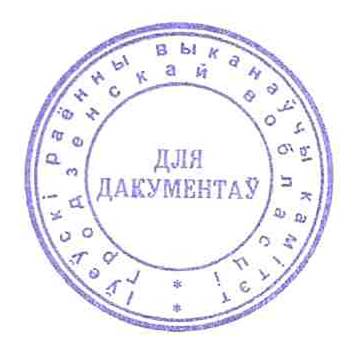 Председатель                   	А.И.БулакИсполняющий обязанности управляющего делами               	Ф.В.МартинкевичІЎЕЎСКІ  РАЁННЫ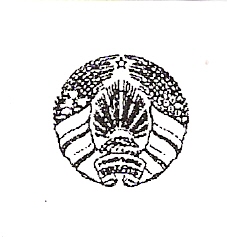 ВЫКАНАЎЧЫ   КАМІТЭТРАШЭННЕ24 июня 2020 г. № 408г. Іўе, Гродзенская вобл.ИВЬЕВСКИЙ РАЙОННЫЙ ИСПОЛНИТЕЛЬНЫЙ КОМИТЕТРЕШЕНИЕг. Ивье, Гродненская обл.Об образовании участковых комиссий по выборам Президента  Республики Беларусь 